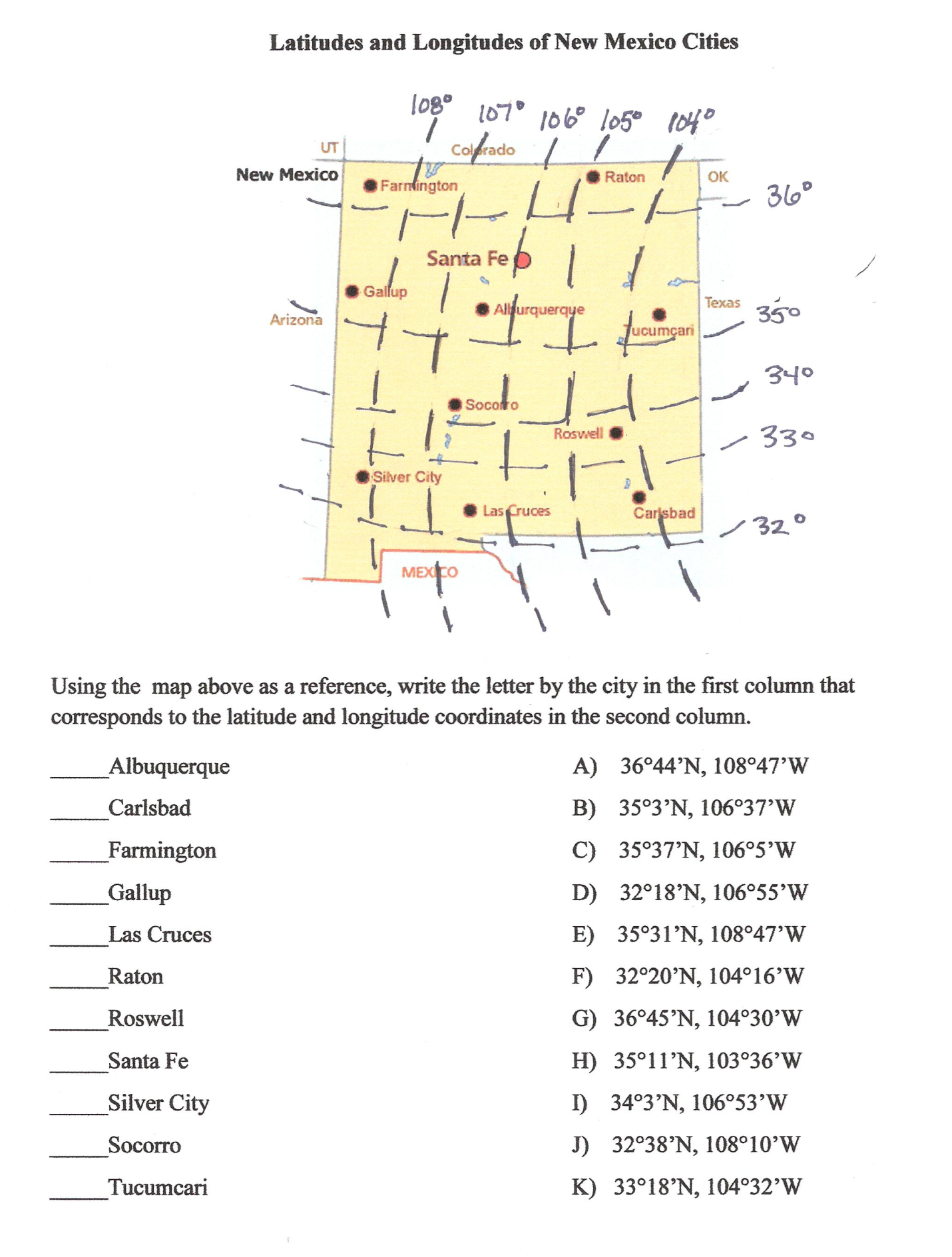 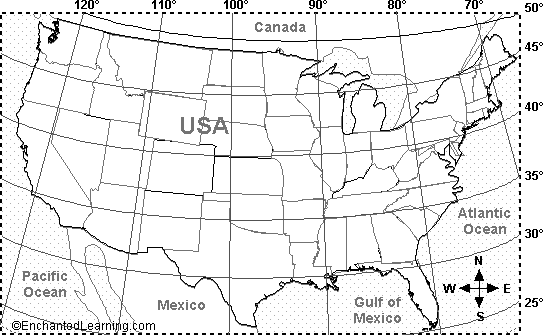 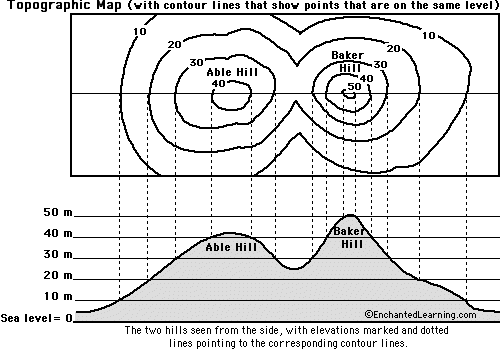 USA (Contiguous) Latitude and Longitude Activity1. Do lines of latitude run east-west or north-south?_____________________2. Name three states that extend below latitude 30 degrees N (in the contiguous US), and label them on the map. _____________________2. Name three states that extend below latitude 30 degrees N (in the contiguous US), and label them on the map. _____________________2. Name three states that extend below latitude 30 degrees N (in the contiguous US), and label them on the map. _____________________3. Name one US state that is mostly east of longitude 70 degrees W, and label it on the map._____________________4. Name three US states (shown on this map) that extend west of longitude 120 degrees W, and label them on the map._____________________4. Name three US states (shown on this map) that extend west of longitude 120 degrees W, and label them on the map._____________________4. Name three US states (shown on this map) that extend west of longitude 120 degrees W, and label them on the map._____________________5. Is the location 45 degrees N latitude, 82 degrees W longitude on land or under water? On the map, mark it with a red X._____________________6. Name the state that is located entirely between 40-45 degrees N latitude and between 90-100 degrees W longitude, and label it on the map._____________________Map Reading Activity: Topography1. Color the elevations on the topographic map as follows. Red: 50m and higher, Orange: 40-50m, Yellow: 30-40m, Light green: 20-30m, Dark green: 10-20m, Purple: 0-10m.2. Approximately how tall is Able Hill?___________________________3. Approximately how tall is Baker Hill?___________________________4. Which mountain is taller, and by about how much?___________________________5. How many meters of elevation are there between contour lines on the topographic map?___________________________6. Which mountain has steeper slopes?___________________________7. Are the contour lines closer together on Able Hill or Baker Hill?___________________________